Kapcsolódó anyagok: 2021_07_szent_Jozsef_negy_foeloadas_egyben_ossz_tabor2021_07_szent_Jozsef_tema_es_esemenyösszegzo_ossz_taborTörzsanyag: A tábor lelki íveKedd (kezdő nap):Jelmondat: ÉBREDJ FEL!minden napra nagyba kiírjuk és kitesszük egy jól látható helyre az aznapi jelmondatotVikiEsti ima:Felolvasni: Mt 1,19-24“József erre fölébredt álmából és úgy tett, ahogy az Úr angyala parancsolta.” (Mt 1,24)keretet ad a tábornak, szombaton is felolvassuk majd(vö. összrégiós lelkiív) Írd fel egy papírra, hogy mit hagysz otthon (örömteli dolgok, amikről sajnálod, hogy lemaradsz, aggodalmak, amit nem intéz el helyetted senki), s mik az álmaid, várakozásaid a táborral kapcsolatban. Aztán gyűrd össze, s tegyél ki egy üres lapot! Nézd ezt az üres lapot! Gondolj arra, hogy József felajánlja Istennek önmagát mint egy üres lap, amelyre Isten azt írhat, amit akar. Istennel számtalanszor újra kell terveznie az életét, s váratlan útirányok felé viszi az Úr. Te kész vagy-e a kalandra? Kész vagy-e megengedni, hogy az Úr arra vigyen, amerre akar? Oda tudod-e adni ezt a hetet Neki? Ha kész vagy felajánlani magadat mint egy fehér lap, amire Isten azt írhasson, amit akar, akkor hozd előre a fehér lapodat a kosárba az oltár elé! Az összegyűrt galacsint pedig tedd a padok melletti kukába, vagy tartsd magadnál, ha még nem vagy képes elengedni! fejenként 2 db papír (A4-es lapot előre 8/16?  felé vágni)Áron atyaÉnek: Jöjj el, UramSzerda (sportnap):Jelmondat: FOGADD EL! / ADD ODA!Téma: Szent József az elfogadó apaReggeli ima:vezetett szemlélődő ima a természetben (pavilon alatt/ fűben)DorcsiÉnek: Minden mi élpraktikus tanácsok az elfogadáshoza nap folyamán gyakoroljuk őketRitaEsti ima:tanúságtétel?Mit sikerült megvalósítani abból, amiről a reggeli imában szó volt?kettesével összefordulnak, megosztják egymással (1-1 perc?)közös köszönöm körCsütörtök (fiú-lány nap):Jelmondat: LÉGY BÁTOR!Téma: Szent József a teremtő bátorságú és dolgozó atyaKözös mise van reggel, így reggeli ima nincs, Áron atya a prédikációban felvezeti a témát.Esti ima:a templomban egy szentségimádás keretében Istenre bízni az életünketmindenki kézhez kap egy levelet a Mennyei Atyátóla ‘18-as és a Szentírásos levélből összevágjuk a szövegethttps://777blog.hu/2017/11/16/levelet-irt-az-isten-neked/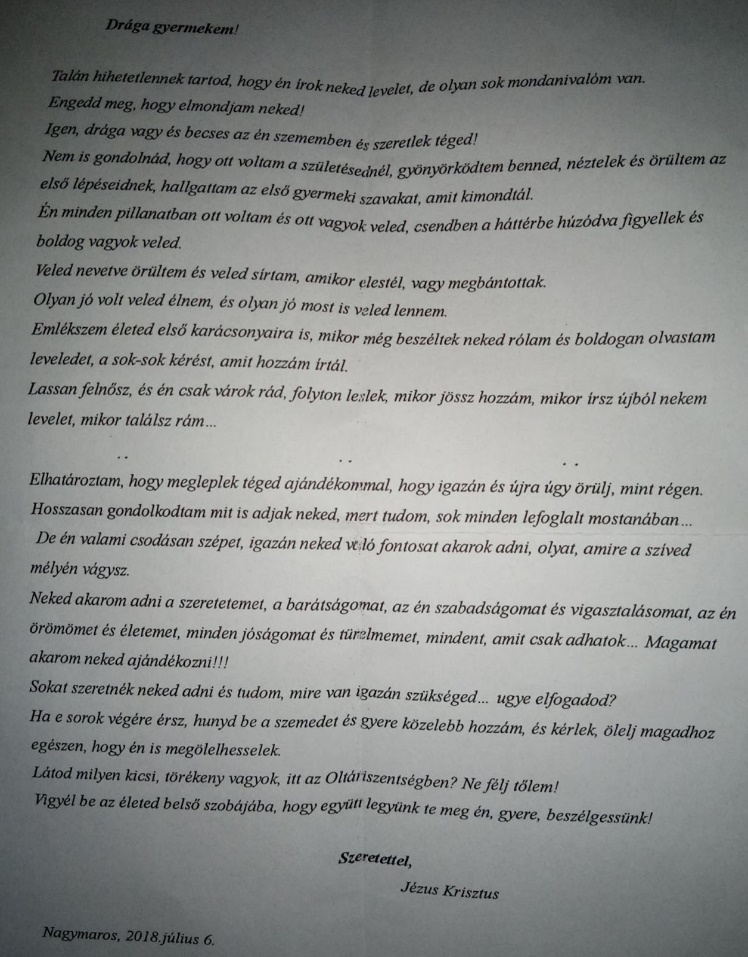 névre szólóan?válaszunk a Mennyei Atya szeretetéreaki úgy érzi, hogy kész felajánlani a bizalmát Istennek, kitérdel az Oltáriszentség elé, meggyújt egy mécsest és csendben imádkozik, majd már nem a padba ül vissza, hanem a szentélybeteamécsesekalatta halk zene (csak instrumentális, Ø szöveg)bátorság! - Szent József is igent mondott Istenre és az ismeretlen jövőre, merjük mi is átadni az életünket Istenneka cél, hogy mindenki megtegye ezt a lépést, a bátrabbak ösztönözzék a többieketPéntek (lelkinap):Jelmondat: ÁLMODJ ISTENNEL! / LÉGY GYENGÉD!Téma: Szent József a háttérben maradó, gyengéd és engedelmes atyaReggeli ima:modern tékozló fiú történetmegkeresni!!VikiBűnbánatra felkészítő:kerekasztal utánvírusos történetet felolvasniRita, Dorcsi, Viki - szerepek szerintA vírus (ismeretlen szerzőtől)https://honlap.parokia.hu/lap/forras/ujsag/cikk/mutat/4049/?i=680(vö. összrégiós lelkiív)Áron atya biztat a szentgyónás elvégzéséreEste közbenjáró, külön esti ima nincs.Szombat (színes estes nap):Jelmondat: TÉGY ÚGY! (NE FÉLJÜNK ÖNMAGUNKAT AJÁNDÉKOZNI! - jó lenne, csak túl hosszú)Téma: Szent József az árnyékként kísérő apaReggeli ima:ma kicsit próbáld meg azt csinálni, ami számodra nehéz (pl. ha eddig alig szólaltál meg a KCS-ban, akkor ma próbálj egy kicsit többet beszélni)hálakör az előző napért, közbenjáróértkérjük a Szentlélek vezetésétújra felolvassuk a Szent Józsefes igerészt (Mt 1,19-24)Tégy úgy…!közbenjáró, előadások, KCS- ból ha valami megfogott, amit szeretnél megvalósítani (pl. jobban rábízni magam a Szentlélek vezetésére)Esti ima:Áron atya összefoglalja a tábor fontosabb mozzanataithálakör a táborértElem tartalma: LelkiívElem tartalma: LelkiívKategória: Esemény: Kapcsolódó téma: Szent JózsefKapcsolódó előadás: Kapcsolódó előadás: Régió: Település: NagymarosIdőpont: 2021.07.